令和６年度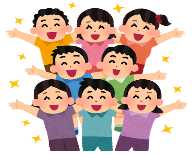 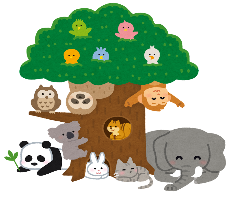 環境わくわく体験講座案内　　No．１	【５月講座】「モールス信号の発信実験装置を作って“モールス信号”で交信してみよう！」○日時：５月２６日（日） １０時～１２時　〇定員：子ども１０名○講師：吉澤　修　　　○材料費：５００円/子※モールス信号で、SOSや自分の名前など、打ってみよう。例えば、電話が使えないような事態になったとき、モールス信号を知っていれば、役立つよ！【６月講座】 半田付電子工作「FＭラジオとワイヤレスマイクを作ろう！ 　　＆環境にやさしい農業の話」　〇定員：子ども１２名○日時：６月２３日（日） ９時～１２時半　〇小学３年生以上○講師：中島史雄　　○材料費：７００円／子　※半田付けを学んで、一人で色々な電子工作ができるようになろう！FMラジオとワイヤレスマイクの両方を作れる、とてもお得な講座です。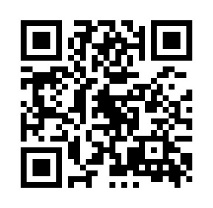 ＜会場＞飯田環境センター２F会議室（飯田竜水園）（飯田市松尾明７５１３－１　　TEL：２２－４０６６）☆申込方法：専用アドレス：https://krc.minami.nagano.jp/entry/または右上QRから。環境講座申込入力フォームより、各項目を入力してください。※先着順になりますので、定員になり次第、締め切らせていただきます。　　キャンセルが出た場合は、こちらからご連絡させていただきます。☆ご不要になったCD・DVD等がありましたら、当日持込して下さい。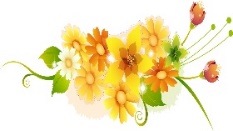 　　　　　　　　　　＜主催＞南信州広域連合　飯田環境センター　　　　　　　　　　＜協力＞特定非営利活動法人　環境わくわく体験スクール